                  Приказ № 297 -ОДот 23.03.2020г.                                        с.Генух            О переходе на обучение с помощью дистанционных технологий.   В целях обеспечения соблюдения Федерального закона от 30.03.1999 № 52-ФЗ «О санитарно-эпидемиологическом благополучии населения», постановлений Главного государственного санитарного врача РФ от 24.01.2020 № 2 «О дополнительных мероприятиях по недопущению завоза и распространения новой коронавирусной инфекции, вызванной 2019-nCoV», от 02.03.2020 № 5 «О дополнительных мерах по снижению рисков завоза и распространения новой коронавирусной инфекции (2019-nCoV)», с учетом письма Федеральной службы по надзору в сфере защиты прав потребителей и благополучия человека от 23 января 2020 г. № 02/776-2020-23 «О профилактике коронавирусной инфекции», приказа Минобрнауки России от 29 января 2020 г. № 146 «О мерах по предупреждению распространения коронавирусной инфекции», Письма ФМБА России от 28.02.2020 № 32-024/159 «О дополнительных мерах по профилактике COVID-2019» и др., в целях предупреждения распространения новой коронавирусной инфекции, вызванной COVID-19 (далее — коронавирусная инфекция); в соответствии с приказом Министерства Просвещения Российской Федерации « 104 от 17 марта 2020 г «Об организации образовательной деятельности в организациях, реализующих образовательные программы начального общего, основного общего и среднего общего образования, образовательные программы среднего профессионального образования, соответствующего дополнительного профессионального образования и дополнительные общеобразовательные программы, в условиях распространения новой коронавирусной инфекции на территории Российской Федерации»  ПРИКАЗЫВАЮ:   1.Организовать и перейти на обучение по основным образовательным программам начального общего, основного общего и среднего общего образования с помощью дистанционных технологий с 06.04.2020 до особых указаний   2.Назначить ответственной за организацию обучения с помощью дистанционных технологий согласно приложению, Абдуллаеву Н.А., зам дир. по УВР.Заместителю директора по УВР Абдулаевой Н.А.:1.1.Проинформировать обучающихся и их родителей (законных представителей) о внедрении и об организации обучения с помощью дистанционных технологий и условий такого обучения всеми имеющимися средствами связи, включая родительские чаты;      1.2.Составить расписание уроков на период дистанционного обучения и провести регистрацию учителей на рекомендованных образовательных платформах (по выбору); 1.3.внесение изменений в рабочие программы основных образовательных программ начального общего, основного общего и среднего общего образования в части закрепления обучения с помощью дистанционных технологий. 1.4.Ознакомить с данным приказом и разместить настоящий приказ на главном информационном стенде школы5. Назначить техническим специалистом - Юсупову Азраат Магомедовну, учителя информатики;-разместить данный приказ на официальном сайте МКОУ «Генухская СОШ им А.Р.Тагирова» в срок до 26.03.2020.6. Классным руководителям 1-11 классов:  6.1.Организовать и провести регистрацию обучающихся на рекомендованных образовательных платформах   (по выбору) в срок до 05.04.2020 г. 7. Контроль исполнения приказа оставляю за собой.С приказом ознакомлены:	Абдулаева Н.А.	Юсупова А.М. МОН РЕСПУБЛИКИ ДАГЕСТАН                                                                                                       МКУ «УО и МП» МР «ЦУНТИНСКИЙ РАЙОН»    МКОУ «ГЕНУХСКАЯ СОШ   ИМЕНИ А.Р.ТАГИРОВА»             368412, РД, ЦУНТИНСКИЙ Р-ОН, С. ГЕНУХ         ИНН № 0538001594, ОГРН №1020501712220     Email:  GenuxHYPERLINK "mailto:Genux41@mail.ru"41@HYPERLINK "mailto:Genux41@mail.ru"mailHYPERLINK "mailto:Genux41@mail.ru".HYPERLINK "mailto:Genux41@mail.ru"ru,   Тел:   8(963)373 56 4                 Директор________________М.М.Юсупов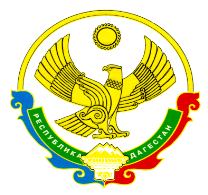 